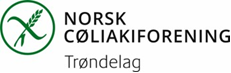 Norsk Cøliakiforening Trøndelag ønsker med dette å innkalle til årsmøte SØNDAG 12.Februar 2023 på Scandic Hell Hotell, HellKl.14.00 Buffet i restauranten.Egenandel ikke medlem kr.200,00Kl.15.00 Årsmøte 2023.Medlemmer i NCF og foresatte til barn 0-14 år har stemmerett.NCFU har møte, forslag og forslagsrett.Saksliste:1.Godkjenning av innkalling og saksliste.2.Valg av to medlemmer til signering av møteprotokoll sammen med forrige års fylkesleder. 3. Godkjenning av årsberetning for 2022 og revidert regnskap for 2022.4.Behandling av innkomne forslag og uttalelser.5.Forslag fra styret.6. Fastsettelse av handlingsplan for 2023.7. Fastsettelse av budsjett for 2023.8. Valg Årsmøtet skal velge styre med varamedlemmer, likepersonkoordinator, landsmøtedelegater, valgkomite og revisor. Forslag på kandidater til styret kan sendes valgkomiteens leder Anne Betty Sødal på  mail: abettys@online.no eller tlf. 901 24 461 Saker til årsmøtet må være styret i hende innen 5.februar 2023 og sendes: trondelag@ncf.no Påmelding innen 7.februar til: trondelag@ncf.no eller SMS til 920 84 441  Har du andre allergener/intoleranser gi oss beskjed.  Spørsmål kan rettes til Lisbeth Hansvold tlf. 920 84 441  Velkommen.   Styret i NCF-Trøndelag